(17 – 23 Января 2022)Премьер-министр рассказал о работе судебных органов на Кубе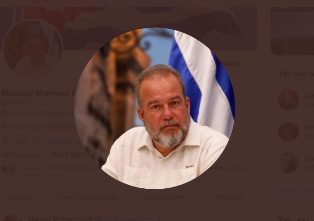 Гавана, 18 января. Премьер-министр Кубы Мануэль Марреро, выступая на церемонии открытия 2022 судебного года, подчеркнул кропотливую и глубокую работу органов, ответственных за отправление правосудия на Карибском острове.Глава правительства подчеркнул успешность работы кубинской судебной системы, передав ее членам поздравление от высшего руководства страны.Председатель Народного верховного суда (TSP) Рубен Ремихио подчеркнул, что отправление правосудия является одним из видов деятельности, который сохранил свою жизнеспособность даже в сложных обстоятельствах, вызванных пандемией.Юрист указал на итоги работы 2021 года и вызовы начинающегося периода, среди которых – действовать прозрачно, профессионально и чутко, а также преодолевать недостатки, вызывающие жалобы и недовольство населения.По словам Ремихио, в прошлом году судам пришлось рассмотреть и разрешить в общей сложности 138 380 дел, но из-за ограничений, связанных с пандемией, удалось рассмотреть и закрыть только 123 662 дела.Указал на новые органические и процедурные законы, недавно принятые в Национальной ассамблее народной власти (парламенте), которые укрепят режим прав и гарантий народа.Воинственное, нетерпимое и непримиримое отношение к посредничеству, отсутствию этики и любым признакам пристрастности или коррупции со стороны членов этих органов должно и впредь преобладать в этом учреждении, подчеркнул Ремихио на церемонии, состоявшейся в штаб-квартире высшего кубинского судебного органа.В церемонии также приняли участие заведующий идеологическим отделом ЦК Коммунистической партии Рохелио Поланко; генеральный прокурор Ямила Пенья и министр юстиции Оскар Сильвера.Церемония начала судебного года является повсеместной практикой в ​​различных странах мира, а на Кубе это было традицией до начала 70-х годов прошлого века.Практика была возобновлена в 2019 году как способ повысить прозрачность и наглядность кубинской судебной системы как внутри страны, так и за ее пределами. (Пренса Латина)Новые инициативы в образовании по защите животных на Кубе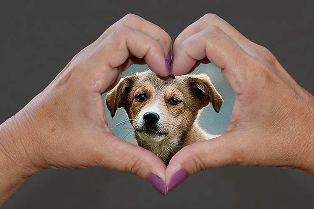 Гавана, 20 января. Министерство образования Кубы реализует инициативы, способствующие благополучию животных, основанные на распространении принципов заботы и внимания к видам в рамках методологической стратегии.В случае дошкольного образования указывалось на создание так называемого уголка природы, а также на передачу знаний, связанных с характеристиками видов животных и их защитой.Согласно местной газете "Гранма", есть также такие мероприятия, как просмотр программного обеспечения "Мир животных" или образовательных видеороликов; разработка учебных пособий и атрибутов, связанных с этими живыми существами.Начальное образование будет включать учебные материалы по предметам "Мир, в котором мы живем", "Естественные науки" и "География", чтобы укрепить любовь к фауне.Это также привлечет внимание к различным видам в сменах трудового обучения, включая содержание защиты животных в профессиональном обучении детей.Между тем, среднее образование будет разрабатывать образовательные проекты по этому вопросу, включая соответствующий контент в учебные планы и программы, и способствуя посещению центров и охраняемых территорий.На уровне образования перед университетом будут проходить дополнительные курсы, работать научные общества, в которых углубляется содержание декрета-закона о защите животных.Студенты технического и профессионального уровня получат эти знания через учебные планы и программы.В свою очередь, в рамках программы "Образование молодежи и взрослых" будут использоваться исследовательские проекты и другие формы усовершенствования для подготовки преподавателей и студентов на каждом уровне и в каждом семестре.Кроме того, будут проходить дополнительные задания и курсы, подготовка материалов и разработка совместных действий между Минсельхозом и Минобразования.Частью Временной рабочей группы считается руководство реализацией политики защиты животных в стране после утверждения декрета-закона в феврале прошлого года и его вступления в силу через 90 дней.Правила устанавливают обязанности учреждений и физических лиц по защите и уходу за видами и будут способствовать повышению осведомленности населения об уважении и ответственном владении ими. (Пренса-Латина)Правительство Кубы оценивает программы жилья и самообеспечения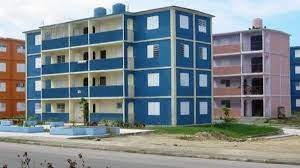 Гавана, 20 января. Президент Кубы Мигель Диас-Канель провел встречу с губернаторами и мэрами страны, на которой, среди прочего, был проанализирован ход реализации национальной программы строительства жилых домов и достаточность муниципальных самоуправлений.В ходе встречи, состоявшейся в режиме видеоконференции из Дворца Революции в столице, выяснилось, что в прошлом году было построено всего 42 процента жилья от намеченного плана.Согласно репортажу местного телевидения, провинциями с худшими показателями стали Ольгин, Сантьяго-де-Куба, Гранма, Гуантанамо (все на востоке страны) и Камагуэй (в центре), и 101 муниципалитет демонстрирует откат назад.В этом году планируется сдать 38 тысяч домов, что ниже потребностей страны.В этом процессе приоритет будет отдан тем людям, которые потеряли свои дома из-за погодных условий, матерям с тремя и более детьми и тем, кто находится в сложной ситуации.Заместитель премьер-министра и глава отдела экономики и планирования Алехандро Хиль отметил, что запланированное на текущий год, является сложной задачей, требующей большой организации, и подчеркнул важность выполнения программы производства материалов для строительных работ.На совещании также были оценены инициативы по самообеспечению муниципалитетов на основе реализации последних 63 мер по стимулированию сельскохозяйственного производства.В этом смысле присутствующие настаивали на необходимости пересмотреть цены на продукты питания в каждой провинции и не допускать спекуляций на этот счет. (Пренса Латина)Кубинская вакцина – надежда бедных стран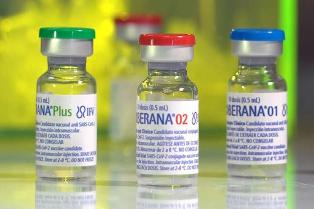 Мехико, 17 января. Кубинская вакцина против КОВИД-19 — это надежда для бедных, заверяет мексиканская газета "Ла-Хорнада" в подробной статье, подписанной Анхелем Геррой.Он отмечает, что на Кубе вакцинирован против КОВИД-19 более высокий процент населения, чем в крупнейших и богатейших странах мира. Только богатые нефтью Объединенные Арабские Эмираты имеют лучший показатель прививок, сообщает китайский телеканал CNBC в заметке, которую резюмирует автор.Остров достиг этой вехи, производя собственную вакцину против коронавируса Sars-Cov-2 в условиях многолетней торговой блокады США. Это невероятный подвиг, сказала CNBC по телефону Хелен Яффе, эксперт по Кубе и профессор экономической и социальной истории в Университете Глазго, Шотландия.Согласно статистике издания "Наш мир в данных", около 86 процентов кубинского населения было вакцинировано тремя дозами, а еще семь процентов пока не завершили свой график вакцинации. Сюда входят дети в возрасте от двух лет, которые начали получать биологический препарат несколько месяцев назад.В этом месяце кубинская система здравоохранения применяет бустерные инъекции всему населению, пытаясь ограничить распространение варианта омикрон коронавируса Sars-Cov-2. Страна с населением 11 миллионов человек — единственная в Латинской Америке и Карибском бассейне, которая разработала вакцину против КОВИД-19.Смелость этой маленькой страны производить свои собственные вакцины и иммунизировать 90 процентов населения является экстраординарной, сказал CNBC Джон Кирк, почетный профессор программы Латинской Америки в Университете Далхаузи в Новой Шотландии, Канада.Престижный биотехнологический сектор острова разработал пять различных вакцин против КОВИД-19, в том числе "Абдала", "Соберана 02" и "Соберана Плюс", каждая из которых, по словам Кубы, при трех дозах обеспечивает более чем 90-процентную защиту от симптоматической инфекции.Данные клинических испытаний на Кубе еще не прошли международную научную экспертную оценку, но страна провела два виртуальных обмена информацией с Всемирной организацией здравоохранения, чтобы начать процесс авторизации в списке экстренного использования.Кубинские вакцины дешевы в производстве, могут производиться в больших масштабах и не требуют глубокой заморозки, заключает статья "Ла-Хорнада". (Пренса Латина)Корабль из Мексики с грузом для Гаванской книжной ярмарки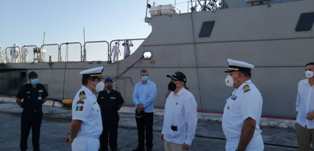 Гавана, 17 января. Корабль "Уастеко", ВМС Мексики, вчера пришвартовался в этой столице с тысячами книг, предназначенных для 30-й Гаванской международной книжной ярмарки, на которой народ ацтеков будет почетным гостем.Мы приветствуем "Уастеко" и его груз. Счастливая встреча на Ярмарке. Добро пожаловать всей латиноамериканской литературе, мексиканской поэзии и повествованию, заявил посол Мексики на Кубе Мигель Диас Рейноса во время приема в Гаванском заливе вместе с президентом Института кубинской книги Хуаном Родригесом.Груз так называемого "Круиза логистики Гаванской книжной ярмарки" также включает экземпляры, подаренные культурным и образовательным учреждениям на Кубе, согласно тому, что директор по коммуникациям Министерства культуры острова Алексис Триана сообщил агентству "Пренса Латина".По данным газеты "Диктамен", из Веракруса операция по доставке книг и предметов, необходимых для организации выставки Министерства культуры Мексики во время крупнейшего литературного события на Кубе, осуществлялась при помощи первого военно-морского региона и мексиканского флота.Второй этап состоится 4 февраля, в ходе которого личный состав этого подразделения и министр ВМФ прибудут в Гавану и примут участие в мероприятии, которое пройдет с 10 по 20 февраля 2022 года.Мексика рассматривает Гаванскую книжную ярмарку как пространство для диалога между литераторами Латинской Америки, Европы и других культур, а также предлагает возможность для участия в культурном, профессиональном, академическом и литературном обмене на международном уровне.Во второй раз страна ацтеков появляется в качестве почетного гостя на кубинской книжной ярмарке и фестивале культуры, впервые это случилось в 1998 году.Этим приглашением мы отвечаем на исторически проявленную мексиканским народом солидарность, которая усилилась на Международном фестивале Сервантино и во время визита президента Мигеля Диас-Канеля в сентябре этого года", — заверил министр культуры острова Альпидио Алонсо, объявляя о прибытии корабля. (Пренса Латина)Приветствуют в Европе трансцендентность кубинской революции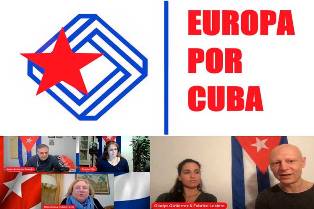 Париж, 17 января. Канал "Европа для Кубы" посвятил свой воскресный выпуск 63-й годовщине Революции на острове и ее вкладу как примера суверенитета и независимости.В своей первой программе года, номер 63 с момента ее создания в октябре 2020 года, платформа солидарности предоставила возможность кубинским женщинам из различных секторов рассказать о значении процесса, начавшегося 1 января 1959 года, как для крупнейшего из Антильских островов и его жителей, так и для международного сообщества.Посол Кубы в Греции Зельмис Мария Домингес подтвердила, что революция принесла ее стране настоящую независимость, достоинство ее народа и материализацию идеологии Марти.Это также способствовало противостоянию социальным недугам, освобождению от неграмотности и безработицы до проблем с доступом к образованию, здравоохранению и земле, что отразилось в 1953 году в заявлении Фиделя Кастро "История меня оправдает" на суде после нападения на казарму Монкада.Домингес также отметила, что исторический процесс является маяком для многих народов мира и примером сопротивления.В этом смысле напомнила, что с самого начала революции Соединенные Штаты развязали враждебность к Кубе с помощью таких действий, как терроризм и сохраняющаяся экономическая, торговая и финансовая блокада.Со своей стороны, молодой ученый Глэдис Гутьеррес подчеркнула расширение прав и возможностей женщин с победой 1 января 1959 года.Сегодня кубинские женщины играют ведущую роль в науке, не подвергаются дискриминации в обществе и имеют те же возможности, что и мужчины, подчеркнул научный сотрудник Института тропической медицины Педро Коури, признанный в прошлом году ЮНЕСКО среди молодых талантов, как "Женщины в науке", в 15-м издании. (Пренса Латина)МИД Италии и Кубы стремятся укрепить рабочие связи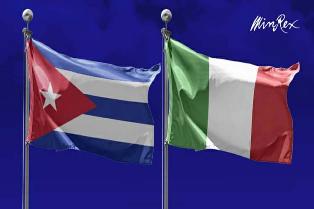 Гавана, 18 января. Заместитель министра иностранных дел и международного сотрудничества Италии Марина Серени председательствует вместе с кубинским коллегой Герардо Пеньяльвером на VI заседании Механизма межполитических консультаций по международным делам.В своем аккаунте в социальной сети Twitter первый заместитель министра иностранных дел острова сказал, что для него большая честь принимать Серени в рамках официального визита, который он совершает в страну с этого воскресенья.Со своей стороны, посол Кубы в Италии Мирта Гранда написала на цифровой платформе, что это даст возможность укрепить политические отношения и сотрудничество между двумя странами.В программе Серени на Кубе рабочий обед с делегацией бизнесменов из Италии, а также встречи с представителями органов государственной власти, в том числе с вице-премьером и министром экономики и планирования Алехандро Хилем и заместителем министра юстиции Розабель Гамон.Точно так же будут иметь место плодотворные обмены и визиты в рамках проектов сотрудничества, которые осуществляются на Кубе при поддержке Италии, - заявила Иналвис Боначеа, директор по торговой политике с Европой Министерства внешней торговли и иностранных инвестиций Карибской страны.Еще одним моментом визита станет подписание между Кубой и Италией меморандума о сотрудничестве в целях развития, сообщили в Министерстве иностранных дел и международного сотрудничества европейской страны. (Пренса Латина)Куба гарантирует безопасность и здоровье как столпы туризма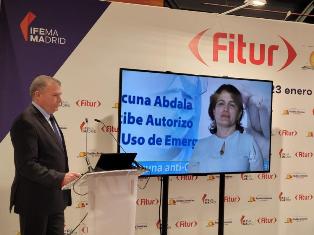 Мадрид, 21 января. Министр туризма Кубы Хуан Карлос Гарсия Гранда высоко оценил безопасность и высокий уровень здоровья на Карибском острове как столпы бездымной индустрии.Во время пресс-конференции во время Международной туристической ярмарки (Fitur) в Мадриде Гарсиа Гранда подчеркнул, что Куба проходит через контролируемое и поэтапное открытие, "гарантией которого является усиленная система здравоохранения и вакцинация более 93 процентов населения".В этом смысле указал, что 85 процентов кубинцев имеют полный график вакцинации и более 24 процентов получили ревакцинацию, а также подчеркивалось, что вся кампания была проведена с использованием трех их собственных сывороток, созданных в лабораториях крупнейшего из Антильских островов."С большой скромностью можно сказать, что наша страна занимает второе место в мире по уровню вакцинации после Объединенных Арабских Эмиратов", — сказал он.Гарсия Гранда пояснил, что порты, круизные терминалы и 10 международных аэропортов готовы, "что позволяет начать постепенное восстановление деятельности во всех центрах туризма острова".Столкнувшись с различными вопросами средств массовой информации, министр, который возглавляет кубинскую делегацию в выставочном комплексе IFEMA-Madrid, сослался на внедрение для всех участников отрасли без дымоходов Системы сертификации для объектов под названием "Туризм более гигиеничный" и Safe (T+HS), который гарантирует протоколы в этих областях.Кроме того, он указал, что в каждом отеле и вообще на 100 процентах объектов есть врач, медсестра (у нас обоих уже были) и добавился эпидемиолог.Всего с Карибским островом связано 57 рейсов из 20 стран-эмитентов и работают 70 международных авиакомпаний.Расширяя тему, он указал, что приоритет отдается запросам с различных рынков, включая Мексику, Панаму и Доминиканскую Республику; Турецкие авиалинии — это мост в Азию и Тихоокеанский регион, и Россия по-прежнему очень заинтересована и планирует расширить свои направления."Несмотря на кампании, которые настаивают на искажении нашей реальности, я приглашаю вас посетить нас и убедиться в этом самим. Мы — безопасная, вакцинированная, благосклонная страна, которая может многое предложить для здорового туризма, природы, наследия, культуры и пляжей", — добавил глава отдела туризма Кубы. (Пренса Латина)Экономическая и торговая блокада США против КубыКубинские резиденты просят закрыть военно-морскую базу Гуантанамо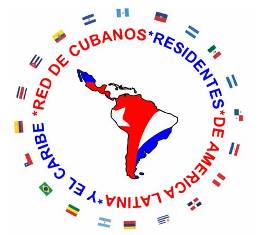 Кито, 17 января (Пренса Латина) Сеть кубинских резидентов Латинской Америки и Карибского бассейна сегодня потребовала закрыть военно-морскую базу США в Гуантанамо и тюрьму, где нарушаются права человека.В Декларации: "Гуантанамо, другая блокада Кубы", ассоциации из нескольких стран региона, сгруппированные в Сеть, вспоминают, как объект, расположенный в одноименной провинции Карибской страны, был основан в 1903 году в соответствии с Поправкой Платта, что "покорным образом" позволило Соединенным Штатам оккупировать эту территорию в самой восточной части Кубы.В связи с этим инстанция подчеркивает, что помимо незаконной оккупации, с 2002 года часть базы превращена в тюрьму, где постоянно нарушаются права человека."Прошло 119 лет, и (Соединенные Штаты) продолжают незаконно оккупировать территорию, которая принадлежит нам, в то время как Куба в течение многих лет осуждала ущерб, жестокость, незаконность увековечивания на территории нашей родины и то, как организации остаются глухими, считая США международными вершителями правосудия", — подчеркивается в тексте.Кроме того, в Декларации объясняется, что помимо этого "кинжала, вонзенного в спину Кубы", Гуантанамо — это земля красивых пейзажей и культурной самобытности, где мужчины и женщины строят свою жизнь в гармонии с окружающей средой, пострадавшей от этой военной базы, загрязняющей окружающую среду.Подчеркивается, что через 20 лет после создания, 11 января 2002 года, тюрьма Гуантанамо является одной из самых мрачных в мире, где происходят нарушения элементарных прав и пытки."От Сети кубинцев, проживающих в Латинской Америке и Карибском бассейне, мы подписываемся под нашим неприятием этой практики и политики и просим её пересмотра, включая окончательное закрытие тюрьмы и военно-морской авиабазы ​​​​США в нашей стране", — говорится в сообщении.В том же духе призывает правительство Вашингтона возобновить диалог о сосуществовании при соблюдении международных стандартов и сотрудничестве по общим научным или экологическим вопросам, "поскольку мы жители одной планеты".Наконец, они настаивают на том, что тысячи кубинцев, проживающих за границей, выступают против этой практики, за нарушение международного права, а в случае Гуантанамо против суверенитета, независимости, благополучия и жизни кубинцев, поскольку военный анклав является препятствием для местного, экономического и социального развития жителей Гуантанамо."Мы не понимаем блокаду или оккупацию. Мы любим мир. Мы хотим суверенитета и независимости, и пока существует военно-морская база, это также форма блокады и опасность для Кубы и всей нашей Америки", — заключает Сеть. (Пренса Латина)Международная поддержка борьбы Кубы против блокады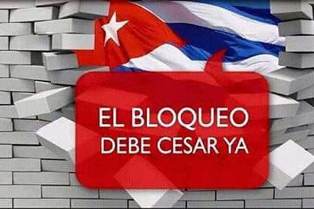 Гавана, 20 января. Управление консульских дел и кубинских резидентов за рубежом заявило о поддержке граждан, проживающих за границей, и требует, чтобы правительство США прекратило блокаду острова.В социальной сети Twitter эта инстанция МИД Кубы напомнила о проведении первого собрания кубинцев, выступивших против закона Хелмса-Бертона, что состоялось 18 и 19 января 1997 года.Сегодня, как и 25 лет назад, наши граждане, проживающие за границей, продолжают поднимать свои голоса, требуя от правительства США прекращения блокады, говорится в сообщении.Эрнесто Соберон, директор по консульским вопросам и кубинцам, проживающим за границей, недавно поблагодарил за действия, предпринятые проектами солидарности для поддержки кубинского народа и семей.На встрече с активистами, которые отвергают экономическую, торговую и финансовую блокаду, введенную Соединенными Штатами в отношении Гаваны, дипломат подтвердил желание укреплять связи с гражданами, проживающими за границей, посредством необратимого и постоянно обновляемого процесса.В январе в Гавану поступили пожертвования от организаций солидарности PuentesdeAmor, CodePink и ThePeople'sForum, а также от кубинского музыканта и композитора, проживающего в Соединенных Штатах, Игнасио "Начито" Эрреры.В то время как Куба столкнулась с пандемией КОВИД-19, а принудительные меры правительства США усилились в 2021 году, в сотнях городов по всему миру последовательно проводились караваны в поддержку кубинского народа и отправлялись пожертвования в виде медикаментов и продуктов питания.В прошлом году IV Встреча "Нация и эмиграция" была отложена из-за пандемии коронавируса Sars-Cov 2, но такие мероприятия, как V Региональная встреча кубинских жителей в Латинской Америке и Карибском бассейне, базирующаяся в Эквадоре, а также гражданам, проживающим в Бельгии и Китае. (Пренса Латина)Диас-Канель: Куба выстоит против экономической блокады США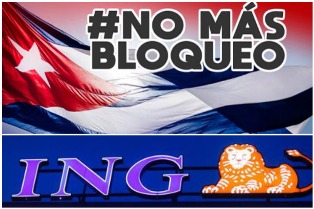 Гавана, 21 января. Президент Кубы Мигель Диас-Канель подтвердил, что его страна будет сопротивляться экономической, торговой и финансовой блокаде, которую Соединенные Штаты официально объявили острову 60 лет назад.В своем аккаунте в социальной сети Twitter президент осудил новый маневр, который заблокировал пожертвования делегации Прогрессивного интернационала, который отправлялся в Гавану, чтобы поддержать бесплатный доступ к вакцинам против КОВИД-19, продвигаемым Кубой.Нидерландский банк ING предотвратил эту инициативу, о чем накануне сообщила "Пренса Латина" в заявлении, направленном этому информационному агентству организацией солидарности."Мы будем сопротивляться, мы будем жить", - написал Диас-Канель на цифровой платформе о незаконной политике, которая станет официальной 3 февраля через шесть десятилетий после подписания указа № 3447 тогдашнего президента Джона Ф. Кеннеди.Несколько недель назад организация Прогрессивный интернационал запустила кампанию по сбору средств для поездки в Гавану, которая позволила бы провести специальный брифинг об усилиях Кубы по производству собственных вакцин против КОВИД-19 и о ее желании поделиться ими с миром.В мероприятии, запланированном на 25 января и проводимом под эгидой организации Союза за вакцинный интернационализм, примут участие кубинские ученые, министры и представители общественного здравоохранения.Представитель этой организации заверил агентство "Пренса Латина", что, несмотря на блокаду, планы по проведению митинга в кубинской столице остаются неизменными.В тексте, направленном этому информационному агентству, утверждается, что решение, принятое голландским банком, подчеркивает экстерриториальный масштаб односторонней меры, введенной Вашингтоном, которая направлена не только на то, чтобы задушить Кубу, но и на то, чтобы воспрепятствовать международной солидарности с этой страной. (Пренса Латина)Двусторонние отношенияРоссия вновь заявляет о своем неприятии блокады Кубы со стороны США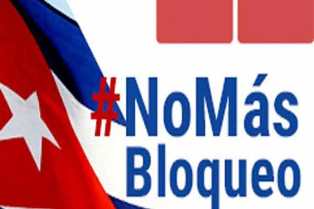 Москва, 23 января. Россия продолжит осуждать блокаду Кубы Соединенными Штатами и вместе со своими союзниками усилит давление на Вашингтон для безоговорочной отмены незаконных мер в отношении острова, заявил местный МИД.На вопрос «Пренса Латина» министр иностранных дел Сергей Лавров ответил, что Москва выражает сожаление по поводу позиции стран, взявших курс на безоговорочную поддержку деструктивной политики США в отношении карибской нации.«Такая линия противоречит обязательствам Повестки дня в области устойчивого развития на период до 2030 года ООН (Организация Объединенных Наций), в которой односторонние экономические меры получают однозначно негативную оценку», — подчеркнул он.Глава российской дипломатии указал, что эти действия несовместимы с принципами гуманизма и гарантии прав человека, приверженность которым декларируют страны, поддерживающие США.Он указал, что трагические последствия блокады для населения Кубы являются общепризнанным фактом, подробно изложенным в докладах Генерального секретаря ООН.«Надеемся, что партнеры внимательно изучат эти данные накануне очередного голосования по резолюции и будут руководствоваться ими для определения своей позиции», — подчеркнул он.Лавров указал, что российская делегация в ООН проводит последовательную политику оказания международного давления на США с целью немедленного прекращения экономической, торговой и финансовой блокады против Кубы.Он напомнил, что Генеральная ассамблея этой международной организации регулярно осуждает односторонние меры Вашингтона против острова и призывает к прекращению такого рода деструктивной политики, ежегодно принимая против нее резолюцию.Министр иностранных дел предупредил, что итоги голосования в 2021 году весьма показательны: 184 страны проголосовали за резолюцию 75/289, трое воздержались (Бразилия, Колумбия, Украина) и только две были против (США и Израиль).Он пояснил, что в соответствии с этим решением Генеральный секретарь ООН раз в год выпускает доклад, содержащий обновленный обзор односторонних мер США в отношении Кубы, их последствий для экономики страны, а также рекомендации по скорейшему снятию блокады и насколько это возможно.Он отметил, что каждый год Россия вносит свой вклад в такой доклад, а также поддерживает положения резолюции в ходе общеполитической дискуссии Генассамблеи ООН.Но, несмотря на все усилия мирового сообщества, Белый дом продолжает игнорировать положения резолюций Генассамблеи ООН и рекомендации ее генсека.«Официальную линию Вашингтона в отношении Кубы можно охарактеризовать как классический пример применения двойных стандартов и игнорирования норм международного права», — подчеркнул Лавров. (Пренса Латина)ГлавноеНовости о коронавирусеМеждународные отношения